FE DE ERRATAS 9788413970158 COMENTARIOS AL PROCEDIMIENTO ADMINISTRATIVOEl autor que ha intervenido en este libro es Nicolás González-Deleito Domínguez y no Nicolás González-Deleito y Domingo como figura por error en el libro.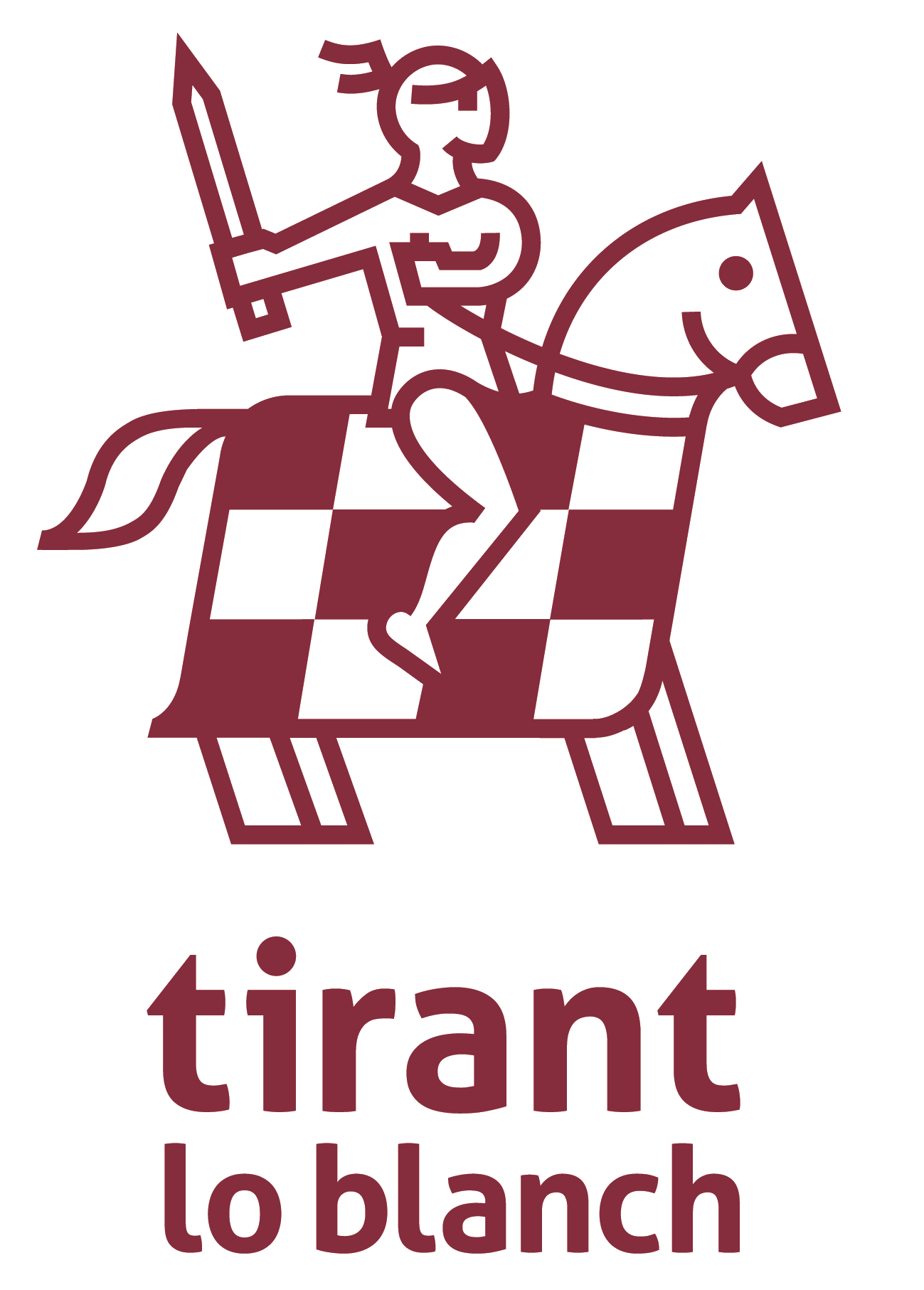 